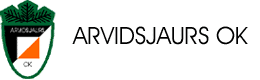 Arvidsjaur OK inbjuder till DM sprint och DM Natt5 september 2015Arrangören förbehåller sig rätten att slå samman klasser om deltagarantalet är färre än två anmälda, vid ordinarie anmälningstids utgång.
Klasser och banlängder enligt SOFT:s regler.DM SprintKlasstyper:	Tävlingsklasser, Inskolnings- och utvecklingsklasser samt öppna motionsklasser.Klasser:	HD 10, HD12, HD14, HD16, HD18, HD20, HD21, HD35, HD40, HD45,HD50, HD55, HD60
	HD65, HD70, HD75, HD80.
	Övriga klasser: Inskolning, U1, U2, ÖM1, ÖM3, ÖM5, ÖM8DM NattKlasstyper:	Tävlingsklasser och öppna motionsklasser.Klasser:	HD12, HD14, HD16, HD18, HD20, HD21, HD35, HD40, HD45,HD50, HD55, HD60
	HD65, HD70, HD75, HD80.
	Övriga klasser: ÖM3, ÖM5.Stämplingssystem: Sportident, brickor kan hyras 35kr. Anmälan i Eventor utan bricknummer tilldelas
hyrbricka. Ej returnerade brickor debiteras 500 kr.Anmälan:	I första hand via Eventor, i andra hand via mail till tore@tandvardscentrum.se, anmälan skall vara oss tillhanda senast 31 augusti. Efteranmälan mot förhöjd avgift senast 2 september. Till inskolningsklass, utvecklingsklass och öppna motionsbanor är det möjligt att anmäla sig på tävlingsdagen dock senast en timme före första start, vi är dock tacksamma om ni anmäler er före.Anmälningsavgifter:	 Ungdom 75 kr, Vuxna 130 kr.
	Faktureras i efterhand för svenska klubbar.
	Utländska klubbar betalar före start.Samling:	Ute bassängen / sporthallen, Vägvisning från väg 94PM, Start/resultatlista: Publiceras på Eventor.Parkering: 	vid TCAvstånd till start: Framgår av PMKarta: 	Sprint: Arvidsjaur sprintkarta från 2013 
Natt: Nyborgsbladet, reviderad 2015Första Start: 	Sprint: kl. 15.00
Natt: kl. 21.00Priser:	DM plaketterServering:	Enkel servering på arenanOmklädning, dusch: Inomhus i badhuset, gångavstånd 100 m.Banläggare:	 Sprint: Conny Lagerskog
Natt: Johan LundbergTävlingsledare: Tony Gustafsson, 070-238 87 94, tony@kramnet.seBan/tävlingskontrollant: Rolf BjörklundVälkomna!!